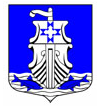 Совет депутатовмуниципального образования«Усть-Лужское сельское поселение»Кингисеппского муниципального районаЛенинградской области(четвертого созыва)РЕШЕНИЕот 29 ноября 2019 года №29 В соответствии со статьёй 78 Бюджетного кодекса Российской Федерации Совет депутатов бюджете МО «Усть-Лужское сельское поселение», Совет депутатов муниципального образования  РЕШИЛ:Внести в Решение от 14.12.2018г. № 279 «О бюджете муниципального образования «Усть-Лужское сельское поселение» Кингисеппского муниципального района Ленинградской области на 2019 год и на плановый период 2020 и 2021 годов» следующие изменения: Статью 1, пункт 1.1 читать в следующей редакции:Утвердить основные характеристики бюджета муниципального образования «Усть-Лужское сельское поселение» на 2019 годпрогнозируемый общий объем доходов бюджета муниципального образования «Усть-Лужское сельское поселение» в сумме 116 082,0 тысяч рублей; общий объем расходов бюджета муниципального образования «Усть-Лужское сельское поселение» в сумме 116 733,6 тысяч рублей.Утвердить основные характеристики бюджета муниципального образования «Усть-Лужское сельское поселение» на 2020 годпрогнозируемый общий объем доходов бюджета муниципального образования «Усть-Лужское сельское поселение» в сумме 34 592,9 тысяч рублей.общий объем расходов бюджета муниципального образования «Усть-Лужское сельское поселение» в сумме 34592,9 тысяч рублей, в том числе условно утвержденные расходы в сумме – 594,6 тысяч рублей. Утвердить основные характеристики бюджета муниципального образования «Усть-Лужское сельское поселение» на 2021 годпрогнозируемый общий объем доходов бюджета муниципального образования «Усть-Лужское сельское поселение» в сумме 26 797,1 тысяч рублей; общий объем расходов бюджета муниципального образования «Усть-Лужское сельское поселение» в сумме 26 797,1 тысяч рублей, в том числе условно утвержденные расходы в сумме – 1 234,2 тысяч рублей. Статью 4, пункт 6 читать в следующей редакции: «Утвердить объем бюджетных ассигнований дорожного фонда муниципального образования «Усть-Лужское сельское поселение»:на 2019 год в сумме 4 395,3 тысяч рублей;на 2020 год в сумме 3 186,3 тысяч рублей; на 2021 год в сумме 3 186,3 тысяч рублей.» Статью 5, пункт 2 читать в следующей редакции: «Утвердить расходы на обеспечение деятельности администрации муниципального образования «Усть-Лужское сельское поселение»:  на 2019 год в сумме 11 258,3 тысяч рублей;  на 2020 год в сумме 10 282,5 тысяч рублей;   на 2021 год в сумме 10 317,2 тысяч рублей.      Статью 6 дополнить следующим абзацем:- на исполнение части полномочий  по подготовке проектов генерального плана, правил землепользования и застройки на территории поселения:на 2019 год в сумме 5,7 тысяч рублей.Приложение № 1 «Прогнозируемые поступления доходов в  бюджет муниципального образования «Усть-Лужское сельское поселение» на 2019 год и на плановый период 2020 и 2021 годов утвердить в новой редакции (прилагается);Приложение № 2 «Безвозмездные поступления от других бюджетов бюджетной системы Российской Федерации на 2019 год и на плановый период 2020 и 2021 годов утвердить в новой редакции (прилагается);Приложение № 5 «Распределение бюджетных ассигнований по разделам, подразделам классификации расходов бюджета МО "Усть-Лужское сельское поселение" на 2019год и на плановый период 2020 и 2021 годов» утвердить в новой редакции (прилагается);Приложение № 6 «Ведомственная структура муниципального образования  "Усть-Лужское сельское поселение"  на  2019 год и на плановый период 2020 и 2021 годов» утвердить в новой редакции (прилагается);Приложение №7  «Распределение бюджетных ассигнований по целевым статьям (муниципальным программам и непрограммным направлениям деятельности), группам видов расходов, разделам и подразделам классификации расходов бюджета муниципального образования  "Усть-Лужское сельское поселение"  на  2019 год и на плановый период 2020 и 2021 годов.» утвердить в новой редакции (прилагается).Настоящее решение вступает в силу со дня подписания и подлежит официальному опубликованию в средствах массовой информации – на сайте «Леноблинформ» и на официальном сайте МО «Усть-Лужское сельское поселение» и вступает в силу после его официального опубликования.Контроль исполнения настоящего решения возложить на постоянную депутатскую комиссию по бюджету, налогам, экономике, инвестициям и муниципальной собственности.Глава муниципального образования«Усть-Лужское сельское поселение»		                                      	    Н.С.МиркасимоваС приложениями к решению можно ознакомиться на официальном сайте администрации МО «Усть-Лужское сельское поселение http://усть-лужское.рф/О внесении изменений в Решение Совета депутатов муниципального образования «Усть-Лужское сельское поселение» от 14.12.2018г. № 279 «О бюджете муниципального образования «Усть-Лужское сельское поселение» Кингисеппского муниципального района Ленинградской области на 2019 год и на плановый период 2020 и 2021 годов»